PANGANI POST MOCK EXAMINATION 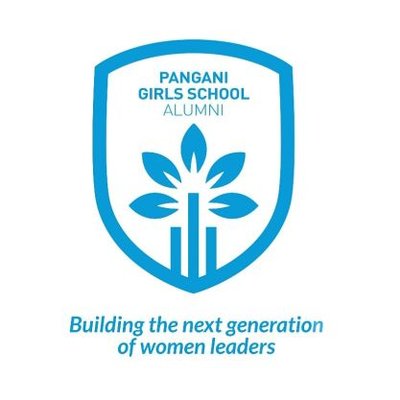 2022NAME: ……………………………………..ADM NO.:………CLASS ………SIGNATURE:…………………...DATE:………………TEACHER…………..PHYSICSPaper 3 (Practical)Time: 2 ¼ HoursKenya Certificate of Secondary Education (K.C.S.E)PHYSICSPaper 3 (Practical)INSTRUCTIONS TO CANDIDATES:Write your name and index number in the spaces provided above.Sign and write the date of the examination in the spaces provided above.You are supposed to spend the first 15 minutes of the 2 ½ hours allowed for this paper reading the whole paper carefully before commencing your work.Marks are given for a clear record of the observation actually made, their suitability, accuracy and the use made of them.Candidates are advised to record their observations as soon as they are madeNon-programmable silent electronic calculators may be used.Candidates should check the question paper to ascertain that all the pages are printed and that no questions are missing.For Examiner’s Use Only.This paper consists of 8 printed pages candidates should check the questions to ascertain that all pages are printed as indicated and that no questions are missingQUESTION 1You are provided with the following: -2 dry cellsA cell holderA switchAn ammeterFive connecting wiresWire mounted on the metre rule labelled xA micrometer screw gauge [ to be shared A VoltmeterProceed as followsMeasure the diameter of the wire three times and determine the average diameter, D ………………. m								(2 marks)Determine the cross-section area of the wire, A………………. m2     		(1 marks)Connect the circuit as shown in the figure below.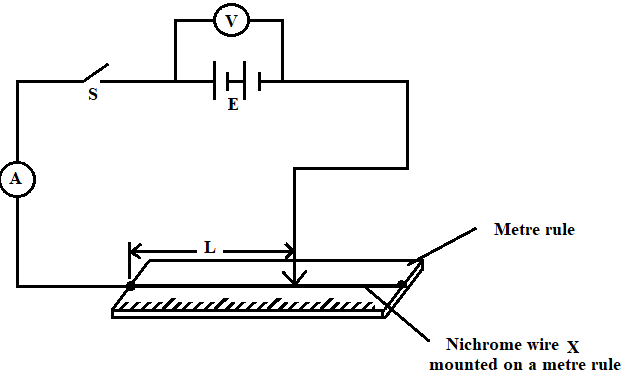 Measure the voltage E from the Voltmeter, before closing the switch. E = ................................       							(1 mark)Adjust the length, of the wire to 0.2m, close the switch, S and read the value of current and record in the table below.Repeat the procedure in (c) above for the values of lengths given.       	    	(5 marks)Calculate the value of and record in the table above.			(1 mark)On the grid provided plot a graph of (y- axis) against l			(5 marks)Determine the gradient of the graph.			  			(2 marks)…………………………………………………………………………………………………………………………………………………………………………………………………………………………………………………………………………………………………………………………………………………………………………………………………………………………………………………………………………………..Given that, , determine the value of.  			(3 marks)…………………………………………………………………………………………………………………………………………………………………………………………………………………………………………………………………………………………………………………………………………………………………………………….QUESTION 2You are provided with the following:a metre ruleknife edge raised 20 cm above benchone 50 g mass and one 100 g massa beaker or any containersome thread some water in a beakerLiquid L in a beakertissue paperA triangular glass prismA piece of soft boardFour optical pinsFour office pinsA sheet of plain paperPART AProceed as follows:Balance the metre rule edge and record the reading at this point	cm			(1 mark)For the rest of this experiment the knife edge must be placed at this positionSet up the apparatus as shown in the figure below. 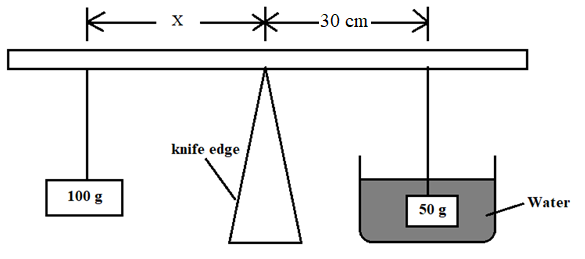 Use the thread provided to hang the masses such that the positions of support can be adjusted. The balance is attained by adjusting the position of the 100g mass. Note that the distances X is measured form the knife edge and the 50g mass is fully submerged in the water.Record the value of X .	cm 					(1 mark)Apply the principle of moments to determine the weight Ww of the 50 g mass in water and hence determine the up thrust Uw in waterWw	N   					(2 marks)Uw	N						(1 mark)Remove the 50 g mass from the water and dry it using tissue paper.Maintaining the distance of 30cm in step (d), now balance the metre rule when the 50 g mass is fully submerged in the liquid L Record the value of the distance X.	cm 						(1 mark)Apply the principle of moments to determine the weight WL of the 50 g mass in the liquid L and hence determine the upthrust UL in the liquidWL	 									(2 mark)……………………………………………………………………………………UL 										(1 mark)…………………………………………………………………………………….RD of liquid L									(2 marks)………………………………………………………………………………………………………………………………………………………………………………………………………………………………………………………………………………PART BProceed as follows:Place the plain sheet of paper on the soft board and pin it using the office pins at the comers. Trace the triangular prism outline of the prism on the sheet of paper (use the upper part to leave space for two other outlines on the same page). Label the vertices of the outline at A, B and C. Remove the prism from the paper.On the outline at a point O near the centre of side AB draw a normal ON.Draw a line PO at an angle of 30° to the normal ON as shown in the figure below.Replace the prism accurately on the outline. Fix two optical pins vertically on line PO at different points (see the figure below).View the images of the two pins through side AC of the outline. Fix a third and fourth pin vertically such that they are in line with the images of the first and second pin. Remove the prism and the pins. Draw a line joining the marks made by the third and fourth pins and extend it to join line PO (also extended) as shown below.											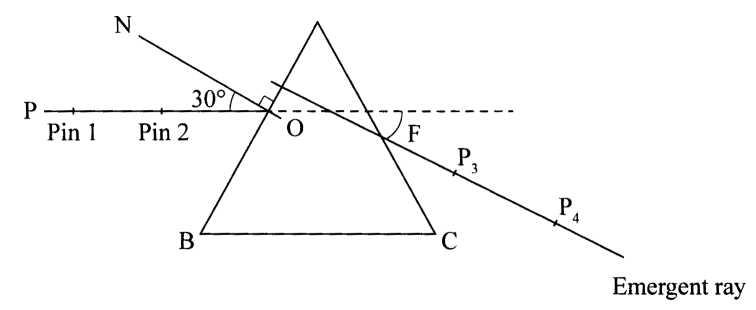 Measure F, the angle of deviation of the emergent ray.		(2 marks)……………………………………………………………………………………………………………………………………………………………………………………Repeat part (e) for other angles of incidence shown in the table below. (Draw a fresh outline of the prism for each angle of incidence)Complete table 1		(3 marks)Determine:E the angle of emergence (between the emergent ray and the normal at the point of emergence) at the least angle of deviation. 					(2 marks)…………………………………………………………………………………………………………………………………………………………………………………………………………………………………………………………………………………………………………………………………………………………………………K given that 	(where F0 is the least angle of deviation)												(2 marks)………………………………………………………………………………………………………………………………………………………………………………………………………………………………………………………………………………………………………………………………………………………………………………………………………………………………………………………………….					(Attach the plain sheet of paper to your question paper and hand them in).QuestionMaximum scoreCandidate’s score120220Total40Length, (m)0.20.30.40.50.60.7Current, I (A)Angle of incidence30°50°70°Angle of deviation